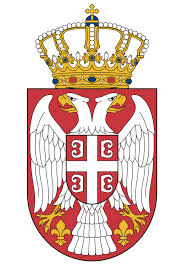 Република СрбијаМИНИСТАРСТВО ГРАЂЕВИНАРСТВА, САОБРАЋАЈА И ИНФРАСТРУКТУРЕ Београд, Немањина 22-26Конкурсна документација Услуге надзора над уклањањем објеката по решењима Републичких грађевинских инспектораЈАВНA НАБАВКA бр: 28/2020Врста поступка: јавна набавка мале вредностијун, 2020. годинеI ОПШТИ ПОДАЦИ О ЈАВНОЈ НАБАВЦИ1. Подаци  о Наручиоцу:- Назив Наручиоца: Министарство грађевинарства, саобраћаја и инфраструктуре- Адреса Наручиоца: Београд, улица Немањина број 22-26- ПИБ 108510088- Матични број 17855212- Интернет страница Наручиоца:  www.mgsi.gov.rs- Предмет јавне набавке: улуге2. Врста поступка:Јавна набавка спроводи се у поступку јавне набавка мале вредности у складу са Законом о јавним набавкама ("Службени гласник Републике Србије", бр. 124/2012 и 14/15 и 68/15).Јавна набавка није обликована по партијама.3. Предмет јавне набавке су:Услуге надзора над уклањањем објеката по решењима Републичких грађевинских инспектора, назив и ознака из општег речника: 71247000-1 Надзор грађевинских радова.Поступак јавне набавке спроводи се ради закључења оквирног споразума са једним понуђачем на период од две године.4. Рок за доношење одлуке о додели уговора:Одлука о додели уговора биће донета у року до 10 (десет) дана од дана јавног отварања понуда.5. Контакт:Татјана Радукић, е-mail: tatjana.radukic@mgsi.gov.rsIIПОДАЦИ О ПРЕДМЕТУ ЈАВНЕ НАБАВКЕ1. Опис предмета набавке:Услуге надзора над уклањањем објеката по решењима Републичких грађевинских инспектора2.  Назив и ознака из општег речника: 71247000-1 Надзор грађевинских радова.3. Предмет јавне набавке није обликован по партијама4.Процењена вредност јавне набавке: 5.000.000,00 динара без обрачунатог ПДВ-а, односно 6.000.000,00 динара са обрачунатим ПДВ-ом.IIIСПЕЦИФИКАЦИЈА ПРЕДМЕТА ЈАВНЕ НАБАВКЕ ВРСТА И ОПИС УСЛУГА КОЈЕ СУ ПРЕДМЕТ НАБАВКЕ, НАЧИН СПРОВОЂЕЊА КОНТРОЛЕ И ОБЕЗБЕЂИВАЊЕ ГАРАНЦИЈЕ КВАЛИТЕТА, МЕСТО ИЗВРШЕЊА УСЛУГАОпис  могућих услуга:Стручни надзор врши надзор  у складу са одредбама Закона о планирању и изградњи, Правилником о садржини и начину вођења стручног надзора (Службени гласник РС број 22/15) и другим прописима који регулишу ову област; присуствује увођењу Извођача у посао из Уговора о извођењу радова на рушењу објеката, свакодневно проверава да ли извођач радова на рушењу објеката изводи радове квалитетно и у складу са техничком документацијом, без одлагања прегледа радове односно врши контролу и оверу количина изведених радова који се према природи и динамици рушења објеката, не могу проверити у каснијим фазама рушења, каи и да податке о одобреним предметним радовима и друга запажања у вези са контролом и провером уноси у грађевински дневник и грађевинску књигу; припрема и доставља извештаје и прегледе о количинама, квалитету и вредностима радова, проверава и потписује ситуације извођача радова и доставља их на одобрење, контролише и оверава грађевински дневник и грађевинску књигу, сваких пет дана изврши проверу количине изведених радова и њихове усклађености са уговореним роковима за рушење објеката, као и праћење динамике извођења радова усвојених Програмом радова на рушењу, даје потребна упутства извођачу радова у случају одступања извођења радова од техничке документације,као и од промене услова за рушење објеката и о томе без одлагања обавештава инвеститора, сачињава месећне извештаје о свом раду, током извођења радова прати да ли се запослени и друга ангажована лица из Уговора о рушењу савесно и у складу са правилима струке односе према обавезама из истог, сарађује са извођачем радова при избору детаља технолошких и организационих решења за извођење радова рушења и решавање других питања која се појаве у току извођења радова, наложи да се отклоне уочени недостаци који утичу на правилно рушење објеката и/или на рок за завршетак извођења радова који су предмет Уговора о рушењу и обустави радове, када утврди неправилности уколико би наставак радова изазвао опасност по суседне објекте,запослена и друга лица, а на основу сагласности инвеститора, даје мишљење на захтеве извођача радова из уговора о рушењу објеката, уз сагласност инвеститора, чува до примопредаје радова и коначног обрачуна комплетну документацију неопходну за оверу ситуација коју му је предао извођач радова и учествује у раду комисије за коначни обрачун.Место извршења услуга је на следећим локацијама:Уклањање објеката (извршење решења) на локацији Парка природе „Стара планина“ Уклањање објеката (извршење решења)  на локацији Националног парка „Копаоник“.Уклањање објеката (извршење решења) на локацији Парка природе „Голија“.Уклањање објеката (извршење решења) на локацији Просторно културно историјске целине „Стара чаршија“ – Нови Пазар.Уклањање објеката (извршење решења)  на локацији „Овчарско - кабларска клисура“ – Заштићено подручје - предео изузетних одлика.Уклањање објеката (извршење решења) на локацији Националног парка „Ђердап“.Уклањање објеката (извршење решења) на локацији Парка природе „Власина“-Сурдулица.Уклањање објеката (извршење решења) на локацији Националног парка „Тара“. Уклањање објеката (извршење решења) на локацији Специјалног резервата природе „Увац“.Уклањање објеката(извршење решења)  на локацији Просторно културно историјске целине „Кнез Михаилова улица“, Београд.Уклањање објеката(извршење решења)  на локацији Просторно културно историјске целине „Подручје око Доситејевог лицеја“ Београд.Уклањање објеката (извршење решења) на локацији Просторно културно историјске целине „Топчидер“ Београд.Уклањање (извршење решења) објеката на локацији Просторно културно историјске целине „Стара чаршија Тешњар“ Ваљево,као и на свим локцијама које су у директној надлежности грађевинске инспекције Министарства грађевинарства, саобраћаја и инфрструктуре, сходно одредбама чл.133. и чл.145. Закона о планирању и изградњи  ("Сл. гласник РС", бр. 72/2009, 81/2009 - испр., 64/2010 - одлука УС, 24/2011, 121/2012, 42/2013 - одлука УС, 50/2013 - одлука УС, 98/2013 - одлука УС, 132/2014, 145/2014, 83/2018, 31/2019, 37/2019, 09/20 - др. закон).IV УСЛОВИ ЗА УЧЕШЋЕ У ПОСТУПКУ ЈАВНЕ НАБАВКЕ(чл. 75. и 76. Закона о јавним набавкама) И УПУТСТВО КАКО ДА СЕ ДОКАЗУЈЕ ИСПУЊЕНОСТ УСЛОВА Доказивање испуњености услова:Сагласно члану 77. став 4. Закона о јавним набавкама, Наручилац може одредити у конкурсној документацији да се испуњеност свих или појединих услова, доказује достављањем изјаве којом понуђач под пуном материјалном и кривичном одговорношћу потврђује да испуњава услове.Наручилац је одредио у конкурсној документацији да се испуњеност свих услова доказује достављањем изјаве на прописаним обрасцима којом понуђач под пуном материјалном и кривичном одговорношћу потврђује да испуњава услове.Наручилац може пре доношења одлуке о додели уговора може да тражи од понуђача чија је понуда оцењена као најповољнија да достави на увид оригинал или оверену копију свих или појединих доказа.Право учешћа имају сви понуђачи који испуњавају услове за учешће у поступку, у складу са чланом 75. и 76. Закона о јавним набавкама. Докази који се могу накнадно затражити - пре доношења одлуке о додели уговора:Обавезни условиДОКАЗИ КОЈЕ ПОНУЂАЧИ НЕ МОРАЈУ ДА ДОСТАВЕ:Уколико је понуђач у складу са чланом 78. Закона о јавним набавкама, уписан у регистар понуђача, није дужан да приликом подношења понуде доказује испуњеност обавезних услова, ако наведе интернет страницу на којој су тражени подаци (докази) јавно доступни.  Понуђач није дужан да доставља доказе који су јавно доступни на интернет страницама надлежних органа ако наведе интернет страницу на којој су тражени подаци (докази) јавно доступни.  ДОКАЗИ КОЈЕ ПОНУЂАЧИ МОРАЈУ ДА ДОСТАВЕ:ИЗЈАВА ПОНУЂАЧАО ИСПУЊАВАЊУ УСЛОВА ИЗ ЧЛ. 75. ЗАКОНА У ПОСТУПКУ ЈАВНЕНАБАВКЕ МАЛЕ ВРЕДНОСТИУ складу са чланом 77. став 4. Закона, под пуном материјалном и кривичном одговорношћу, као заступник понуђача, дајем следећуИ З Ј А В УПонуђач  ___________________________________________________________у поступку јавне набавке - Услуге надзора над уклањањем објеката по решењима Републичких грађевинских инспектора, број 28/2020, испуњава све услове из чл. 75.  Закона, односно услове дефинисане конкурсном документацијом за предметну јавну набавку, и то:Понуђач је регистрован код надлежног органа, односно уписан у одговарајући регистар;Понуђач и његов законски заступник нису осуђивани за неко од кривичних дела као члан организоване криминалне групе, да није осуђиван за кривична дела против привреде, кривична дела против животне средине, кривично дело примања или давања мита, кривично дело преваре;Понуђач је измирио доспеле порезе, доприносе и друге јавне дажбине у складу са прописима Републике Србије (или стране државе када има седиште на њеној територији);Понуђач је поштовао обавезе које произлазе из важећих прописа о заштити на раду, запошљавању и условима рада, заштити животне средине и да нема забрану обављања делатности која је на снази у време подношења понуде.Место:_____________                                                            Понуђач:Датум:_____________                         М.П.                     _____________________        ИЗЈАВА ЧЛАНА ГРУПЕО ИСПУЊАВАЊУ УСЛОВА ИЗ ЧЛ. 75. ЗАКОНА У ПОСТУПКУ ЈАВНЕНАБАВКЕ МАЛЕ ВРЕДНОСТИУ складу са чланом 77. став 4. Закона, под пуном материјалном и кривичном одговорношћу, као заступник члана групе, дајем следећуИ З Ј А В УЧлан групе  ___________________________________________________________у поступку јавне набавке - Услуге надзора над уклањањем објеката по решењима Републичких грађевинских инспектора, број 28/2020,  НЕ ОТВАРАТИ, испуњава све услове из чл. 75.  Закона, односно услове дефинисане конкурсном документацијом за предметну јавну набавку, и то:Понуђач је регистрован код надлежног органа, односно уписан у одговарајући регистар;Понуђач и његов законски заступник нису осуђивани за неко од кривичних дела као члан организоване криминалне групе, да није осуђиван за кривична дела против привреде, кривична дела против животне средине, кривично дело примања или давања мита, кривично дело преваре;Понуђач је измирио доспеле порезе, доприносе и друге јавне дажбине у складу са прописима Републике Србије (или стране државе када има седиште на њеној територији);Понуђач је поштовао обавезе које произлазе из важећих прописа о заштити на раду, запошљавању и условима рада, заштити животне средине и да нема забрану обављања делатности која је на снази у време подношења понуде.Место:_____________                                                            Понуђач:Датум:_____________                         М.П.                     _____________________        Напомена: У случају потребе Изјаву копиратиИЗЈАВА ПОНУЂАЧАО ИСПУЊАВАЊУ УСЛОВА ИЗ ЧЛ. 75. ЗАКОНА У ПОСТУПКУ ЈАВНЕНАБАВКЕ МАЛЕ ВРЕДНОСТИ ЗА ПОДИЗВОЂАЧАУ складу са чланом 77. став 4. Закона, под пуном материјалном и кривичном одговорношћу, као понуђач, дајем следећуИ З Ј А В УПодизвођач  ___________________________________________________________у поступку јавне набавке - Услуге надзора над уклањањем објеката по решењима Републичких грађевинских инспектора, број 28/2020,  НЕ ОТВАРАТИ, испуњава све услове из чл. 75.  Закона, односно услове дефинисане конкурсном документацијом за предметну јавну набавку, и то:Понуђач је регистрован код надлежног органа, односно уписан у одговарајући регистар;Понуђач и његов законски заступник нису осуђивани за неко од кривичних дела као члан организоване криминалне групе, да није осуђиван за кривична дела против привреде, кривична дела против животне средине, кривично дело примања или давања мита, кривично дело преваре;Понуђач је измирио доспеле порезе, доприносе и друге јавне дажбине у складу са прописима Републике Србије (или стране државе када има седиште на њеној територији);Понуђач је поштовао обавезе које произлазе из важећих прописа о заштити на раду, запошљавању и условима рада, заштити животне средине и да нема забрану обављања делатности која је на снази у време подношења понуде.Место:_____________                                                            Понуђач:Датум:_____________                         М.П.                     _____________________        Напомена: У случају потребе Изјаву копирати2. Додатни услови	2.1. Финансијски и пословни капацитет	Право на учешће у поступку има Понуђач ако располаже неопходним финансијским капацитетом, односно да је у претходне 3 (три) обрачунске године (2019., 2018., 2017.) остварио укупни пословни приход у износу од 5.000.000,00 динара.	2. Кадровски капацитетПраво на учешће у поступку има Понуђач ако располаже неопходним кадровским капацитетом:- два запослена лица са лиценцом 300 (одговорни пројектант архитектонских пројеката, уређења слободних простора и унутрашњих инсталација водовода и канализације) или АП 02 (самостално обављање стручних послова израде, односно техничке контроле пројеката архитектуре, изграђене околине и спољног уређења, зграда свих категорија и инжењерских објеката, вршења стручног надзора у току грађења, као и техничког прегледа).	2.5. Право на учешће у поступку има Понуђач/сваки члан групе који приложи доказ да против понуђача/члана групе са статусом привредног друштва није покренут поступак стечаја или ликвидације, односно претходни стечајни поступак (чл. 76. ст. 3 Закона)Закључком Владе 05 Број: 404-3768/2017 од 4. маја 2017. године, препоручује се наручиоцима у смислу Закона о јавним набавкама („Службени гласник РС“, БР.124/12, 14/15 И 68/15) да приликом спровођења поступка јавних набавки пројектовања, извођења радова и надзора над извођењем радова, прописују додатне услове за учешће у поступку јавне набавке у погледу кадровског капацитета, као и да користе Бодовну привредних друштава чије је делатност пројектовање, изградња и надзор у области саобраћајне инфраструктуре, а која је доступна на званичном сајту Министарства грађевинарства и инфраструктуре, ради додатне провере испуњености обавезних и додатних услова од стране Понуђача, који су доступни на Бодовној листи привредних друштава.  УСЛОВИ КОЈЕ МОРА ДА ИСПУНИ ПОНУЂАЧ АКО ИЗВРШЕЊЕ НАБАВКЕ ДЕЛИМИЧНО ПОВЕРАВА ПОДИЗВОЂАЧУ	Услови које мора да испуни понуђач ако извршење набавке делимично поверава подизвођачу	Понуђач је дужан да у понуди наведе да ли ће извршење јавне набавке делимично поверити подизвођачу. 	Ако понуђач у понуди наведе да ће делимично извршење набавке поверити подизвођачу дужан је да наведе проценат укупне вредности набавке који ће повeрити подизвођачу, а који не може бити већи од 50 % као и део предмета набавке који ће извршити преко подизвођача.	Ако понуђач у понуди наведе да ће делимично извршење набавке поверити подизвођачу, дужан је да наведе назив подизвођача, а уколико уговор између наручиоца и понуђача буде закључен, тај подизвођач ће бити наведен у уговору.	Понуђач је дужан да наручиоцу, на његов захтев, омогући приступ код подизвођача ради утврђивања испуњености услова.	Понуђач је дужан да за подизвођаче достави доказе о испуњености обавезних услова Поглављe IV. УСЛОВИ ЗА УЧЕШЋЕ У ПОСТУПКУ ЈАВНЕ НАБАВКЕ (члан 75. став 1. тачке 1), 2), 3) и 4) Закона о јавним набавкама) И УПУТСТВО КАКО ДА СЕ ДОКАЗУЈЕ ИСПУЊЕНОСТ УСЛОВА, а доказ о испуњености услова из члана 75. став 1. тачка 5) за део набавке који ће извршити преко подизвођача.	Ако је за извршење дела јавне набавке чија вредност не прелази 10% укупне вредности јавне набавке потребно испунити обавезан услов из тачке 5) наведених услова понуђач може доказати испуњеност тог услова преко тог подизвођача којем је поверио извршење тог дела набавке.	Додатни услови се не могу доказивати преко подизвођача.	Понуђач у потпуности одговара наручиоцу за извршење обавеза из поступка јавне набавке, односно за извршење уговорних обавеза, без обзира на број подизвођача.	Наручилац може на захтев подизвођача и где природа предмета набавке то дозвољава пренети доспела потраживања директно подизвођачу, за део набавке која се извршава преко тог подизвођача.УСЛОВИ КОЈЕ МОРА ДА ИСПУНИ СВАКИ ОД ПОНУЂАЧА ИЗ ГРУПЕ ПОНУЂАЧА	Понуду може поднети група понуђача. 	Сваки понуђач из групе понуђача мора да испуни обавезне услове из Поглавља IV. УСЛОВИ ЗА УЧЕШЋЕ У ПОСТУПКУ ЈАВНЕ НАБАВКЕ (члан 75. став 1. тач. 1), 2), и 4) Закона о јавним набавкама) И УПУТСТВО КАКО ДА СЕ ДОКАЗУЈЕ ИСПУЊЕНОСТ УСЛОВА, Обавезни услов из члана 75. став 1. тачка 5), дужан је да испуни понуђач из групе понуђача којем је поверено извршење дела набавке за који је неопходна испуњеност тог услова, а додатне услове из члана 76. Закона, испуњавају заједно.	Саставни део заједничке понуде је споразум којим се понуђачи из групе међусобно и према наручиоцу обавезују на извршење јавне набавке, а који обавезно садржи податке о:	1)	члану групе који ће бити носилац посла, односно који ће поднети понуду и који ће заступати групу понуђача пред наручиоцем;	2)	понуђачу који ће у име групе понуђача потписати уговор;	3)	понуђачу који ће у име групе понуђача дати средство обезбеђења;	4)	понуђачу који ће издати рачун;	5)	рачуну на који ће бити извршено плаћање;	6)	обавезама сваког од понуђача из групе понуђача за извршење уговора.	Понуђачи који поднесу заједничку понуду одговарају неограничено солидарно према наручиоцу.	Докази о испуњености услова могу се достављати у неовереним копијама.	Наручилац може пре доношења одлуке о додели уговора писмено затражити од понуђача чија је понуда на основу извештаја комисије за јавну набавку оцењена као најповољнија, да у року од пет дана од дана позива наручиоца достави на увид оригинал или оверену копију свих или појединих доказа.	Ако понуђач у остављеном року који не достави на увид оригинал или оверену копију тражених доказа, наручилац ће његову понуду одбити као неприхватљиву.	Понуђач је дужан да без одлагања писмено обавести наручиоца о било којој промени у вези са испуњеношћу услова из поступка јавне набавке, која наступи до доношења одлуке, односно закључења уговора, односно током важења уговора о јавној набавци и да је документује на прописани начин.	Понуђач није дужан да доставља доказе који су јавно доступни на интернет страницама надлежних органа ако наведе интернет страницу на којој су тражени подаци (докази) јавно доступни.	Уколико је понуђач у складу са чланом 78. Закона о јавним набавкама, уписан у регистар понуђача, није дужан да приликом подношења понуде доказује испуњеност обавезних услова из члана 75. став 1. тачка 1) до 4), ако наведе интернет страницу на којој су тражени подаци (докази) јавно доступни.VУПУТСТВО ПОНУЂАЧИМА КАКО ДА САЧИНЕ ПОНУДУ1. Подаци о језику	Понуђачи су дужни да понуду сачине на српском језику на Обрасцу понуде који је саставни део конкурсне документације, у складу са чланом 17. Закона о јавним набавкама  Републике Србије („Службени гласник РС”, бр. 124/12, 14/15 и 68/15; у даљем тексту: Закон).   	Понуда мора бити сачињена на српском језику.  	Сва документа у понуди морају бити на српском језику.  	Уколико је документ на страном језику, мора бити преведен на српски језик и оверен од стране овлашћеног судског тумача. Конкурсна документација се преузима на Порталу Управе за јавне набавке: portal.ujn.gov.rs или на интернет страници Наручиоца: www.mgsi.gov.rs.   2. Посебни захтеви наручиоца у погледу начина припремања понуде	Понуда се саставља тако што понуђач уписује тражене податке у обрасце који су саставни део конкурсне документације.	Пожељно је да сви документи поднети у понуди буду повезани у целину и запечаћени, тако да се не могу накнадно убацивати, одстрањивати или замењивати појединачни листови, односно прилози, а да се видно не оштете листови или печат.	Понуђач је дужан да у понуди наведе да ли ће извршење јавне набавке делимично поверити подизвођачу.	Ако понуђач у понуди наведе да ће делимично извршење набавке поверити подизвођачу, дужан је да наведе назив подизвођача, а уколико уговор између наручиоца и понуђача буде закључен, тај подизвођач ће бити наведен у уговору. 	 Уколико понуду доставља група понуђача саставни део заједничке понуде је споразум којим се понуђачи из групе међусобно и према наручиоцу обавезују на извршење јавне набавке, а који обавезно садржи податке о:	1)	члану групе који ће бити носилац посла, односно који ће поднети понуду и који ће заступати групу понуђача пред наручиоцем;	2)	понуђачу који ће у име групе понуђача потписати уговор;	3)	понуђачу који ће у име групе понуђача дати средство обезбеђења;	4)	понуђачу који ће издати рачун;	5)	рачуну на који ће бити извршено плаћање;	6)	обавезема сваког од понуђача из групе понуђача за извршење уговора.	Споразумом се уређују и друга питања која наручилац одреди конкурсном документацијом. 	Наручилац не може од групе понуђача да захтева да се повезују у одређени правни облик како би могли да поднесу заједничку понуду.	НАПОМЕНА:  Приликом израде понуде, молимо да предметну конкурсну документацију детаљно проучите и у свему поступите по њој. За додатне информације и појашњења, потребно је да се благовремено обратите Наручиоцу. Заитересована лица дужна су да прате Портал јавних набавки и интернет страницу Наручиоца како би благовремено били обавештени о изменама, допунама и појашњењима конкурсне документације, јер је Наручилац у складу са чланом 63. ЗЈН дужан да све измене и допуне конкурсне документације и додатне информације или појашњења у вези са припремањем понуде објави на Порталу јавних набавки и на интернет страници Наручиоца.У складу са Законом о привредним друштвима ("Сл. гласник РС", бр. 36/2011; 99/011; 83/2014- др. закон, 5/2015 и 44/2018), наручилац не прописује обавезу употребе печата у документима и обрасцима који су саставни део понуде, али сви обрасци који су предвиђени овом конкурсном документацијом и даље садрже места за печат, те ће наручилац прихватати понуде које су оверене печатом и оне које то нису.3. Подношење понуде	Понуђач понуду подноси непосредно или путем поште.	Уколико понуђач понуду подноси путем поште мора да обезбеди да иста буде примљена од стране наручиоца до назначеног датума и часа.	Понуде се достављају у писаном облику на српском језику у затвореној коверти или кутији, затворене на начин да се приликом отварања понуде може са сигурношћу утврдити да се први пут отвара.	Понуде се достављају на адресу: Министарство грађевинарства, саобраћаја и инфраструктуре  Немањина 22–26, 11000 Београд, Србија, преко писарнице Управе за заједничке послове републичких органа, са назнаком: „Понуда за јавну набавку Услуге надзора над уклањањем објеката по решењима Републичких грађевинских инспектора, број 28/2020,  НЕ ОТВАРАТИ”, а на полеђини назив, број телефона и адреса понуђача.	Неблаговременом ће се сматрати понуда која није примљена од стране наручиоца до назначеног датума и часа у Позиву за подношење понуда. Наручилац ће, по oкончању поступка отварања понуда, вратити понуђачима, неотворене, све неблаговремено поднете понуде, са назнаком да су поднете неблаговремено.	Понуђач може да поднесе понуду за једну или више партија или целокупну јавну набавку.4. Понуда са варијантама није  дозвољена5. Место отварања понуда, подношење пуномоћја  	Отварање понуда обавиће се по истеку рока за подношење понуда на адреси наручиоца: Министарство грађевинарства, саобраћаја и инфраструктуре Немањина 22-26, Београд, ХI спрат, канцеларија 7. Отварање понуда је јавно и може присуствовати свако заинтересовано лице.  	У поступку отварања понуда активно могу учествовати само овлашћени представници понуђача.  	Представници понуђача су дужни да, пре почетка отварања понуда, комисији за јавну набавку доставе пуномоћја за учешће у поступку отварања понуда.   	Пуномоћје се доставља у писаној форми и мора бити заведено код понуђача, оверено печатом и потписано од стране овлашћеног лица понуђача.6. Начин измене, допуне и опозива понуде            Понуђач може у року за подношење понуде да измени, допуни или опозове своју понуду и то непосредно или путем поште.Понуђач је дужан да јасно назначи који део понуде мења односно која документа накнадно доставља. Измену, допуну или опозив понуде треба доставити, преко Писарнице Управе за заједничке послове републичких органа, на адресу: Министарство грађевинарства, саобраћаја и инфраструктуре, Немањина 22-26,  са назнаком:„Измена понуде за јавну набавку - Услуге надзора над уклањањем објеката по решењима Републичких грађевинских инспектора, број 28/2020,  НЕ ОТВАРАТИили„Допуна понуде за јавну набавку - Услуге надзора над уклањањем објеката по решењима Републичких грађевинских инспектора, број 28/2020,  НЕ ОТВАРАТИ или„Опозив понуде за јавну набавку - Услуге надзора над уклањањем објеката по решењима Републичких грађевинских инспектора, број 28/2020,  НЕ ОТВАРАТИ или„Измена и допуна понуде за јавну набавку - Услуге надзора над уклањањем објеката по решењима Републичких грађевинских инспектора, број 28/2020,  НЕ ОТВАРАТИ.	На полеђини коверте или на кутији навести назив и адресу понуђача. У случају да понуду подноси група понуђача, на коверти је потребно назначити да се ради о групи понуђача и навести називе и адресу свих учесника у заједничкој понуди.	По истеку рока за подношење понуда понуђач не може да повуче нити да мења своју понуду.	7. Обавештење понуђачу у вези подношења понуде	Понуђач који је самостално поднео понуду не може истовремено да учествује у заједничкој понуди или као подизвођач, нити да учествује у више заједничких понуда.	8. Подизвођач	Понуђач је дужан да у понуди наведе да ли ће извршење јавне набавке делимично поверити подизвођачу. 	Ако понуђач у понуди наведе да ће делимично извршење набавке поверити подизвођачу дужан је да наведе проценат укупне вредности набавке који ће поврити подизвођачу, а који не може бити већи од 50 % као и део предмета набавке који ће извршити преко подизвођача.	Ако понуђач у понуди наведе да ће делимично извршење набавке поверити подизвођачу, дужан је да наведе назив подизвођача, а уколико уговор између наручиоца и понуђача буде закључен, тај подизвођач ће бити наведен у уговору.	Понуђач је дужан да наручиоцу, на његов захтев, омогући приступ код подизвођача ради утврђивања испуњености услова.	Понуђач је дужан да за подизвођаче достави доказе о испуњености обавезних услова Поглавља IV. УСЛОВИ ЗА УЧЕШЋЕ У ПОСТУПКУ ЈАВНЕ НАБАВКЕ (члан 75. став 1. тач. 1), 2), и 4) Закона о јавним набавкама), И УПУТСТВО КАКО ДА СЕ ДОКАЗУЈЕ ИСПУЊЕНОСТ УСЛОВА.	Понуђач у потпуности одговара наручиоцу за извршење обавеза из поступка јавне набавке, односно за извршење уговорних обавеза, без обзира на број подизвођача.	Наручилац може на захтев подизвођача и где природа предмета набавке то дозвољава пренети доспела потраживања директно подизвођачу, за део набавке која се извршава преко тог подизвођача.	9. Обавештење о саставном делу заједничке понуде	Саставни део заједничке понуде је споразум којим се понуђачи из групе међусобно и према наручиоцу обавезују на извршење јавне набавке, а који обавезно садржи податке о:	1)	члану групе који ће бити носилац посла, односно који ће поднети понуду и који ће заступати групу понуђача пред наручиоцем;	2)	понуђачу који ће у име групе понуђача потписати уговор;	3)	понуђачу који ће у име групе понуђача дати средство обезбеђења;	4)	понуђачу који ће издати рачун;	5)	рачуну на који ће бити извршено плаћање;	6)	обавезема сваког од понуђача из групе понуђача за извршење уговора.	Споразумом се уређују се и друга питања која наручилац одреди конкурсном документацијом. Наручилац не може од групе понуђача да захтева да се повезују у одређени правни облик како би могли да поднесу заједничку понуду.	10. Подаци о државном органу или организацији, односно органу или служби територијалне аутономије или локалне самоуправе где се могу благовремено добити исправни подаци о пореским обавезама, заштити животне средине, заштити при запошљавању, условима рада и сл., а који су везани за извршење уговора о јавној набавци	Подаци о пореским обавезама се могу добити у Пореској управи, Министарству финансија. Подаци о заштити животне средине се могу добити у Агенцији за заштиту животне средине и у Министарству пољопривреде и заштите животне средине. Подаци о заштити при запошљавању и условима рада се могу добити у Министарству  за рад, запошљавање, борачка и социјална питања.	11. Валута	Понуђач је дужан да у понуди наведе цену у динарима без ПДВ-а. У случају разлике између јединичне и укупне цене, меродавна је јединична цена. 	12. Захтеви у погледу начина, рока и услова плаћањаПредвиђени начин плаћања је на рачун Понуђача број: ________________________________  код пословне банке ______________ .  Плаћање ће се извршити на основу испостављеног рачуна који прати ситуација (привремена и/или окончана), која је сачињена на основу оверене грађевинске књиге изведених радова и јединичних цена из Понуде, потписане и оверене од стране Стручног надзора.Рок плаћања је до 45 дана од дана пријема исправног рачуна, а након извршене услуге, на основу појединачног Уговора о јавној набавци закљученог у складу са Оквирним споразумом.             Уз рачун и ситуацију се доставља и копија Записника о извршеним услугама којим се потврђује квантитативни и квалитативни пријем услуге, који потписују представник Наручиоца и Представник Стручног надзора.            	13. Средства финансијског обезбеђења Понуђач је у обавези да у понуди достави средство обезбеђења, меницу за озбиљност понуде, а понуђач чија понуда буде оцењена као најповољнија и са којим буде закључен оквирни споразум доставља и меницу за добро извршење посла након потписивања оквирног споразума.Након закључења појединачних уговора понуђач дотавља средство обезбеђења за добро извршење посла (меницу за добро извршење посла) за сваки уговор посебно.	Средства обезбеђења не могу да садрже додатне услове за исплату, краће рокове и мањи износ од оних које одреди Наручилац. Наручилац неће вратити понуђачу средство обезбеђења пре истека рока трајања, осим ако је понуђач у целини испунио своју обавезу која је обезбеђена. Приликом достављања понуде, меница за озбиљност понуде мора гласити на име овлашћеног члана групе понуђача, уколико понуду заједнички подноси група понуђача. 13.1 Меница за озбиљност понудеПриликом подношења понуде понуђач достваља:- Сопствену меницу за озбиљност понуде у висини од 10% од процењене вредности набавке без ПДВ-а, потписану и оверену од стране лица овлашћеног за заступање и регистровану у складу са чланом 47а Закона о платном промету („Службени лист СРЈ“ бр. 3/2002 и 5/2003 и „Сл. гласник РС“ бр. 43/2004, 62/2006, 31/2011 и 139/2014) и Одлуком о ближим условима, садржини и начину вођења Регистра меница и овлашћења („Службени гласник РС“ бр. 56/2011, 80/2015, 76/2016 и 82/2017);- Потврду о регистрацији менице; - Менично овлашћење да се меница у висини од 10% од процењене вредности набавке без ПДВ-а, без сагласности понуђача може поднети на наплату, које мора да траје најмање колико и рок важења понуде (понуђач уписује у обрасцу понуде рок важења понуде). - Копију картона депонованих потписа код банке на којим се јасно виде депоновани потпис и печат понуђача, оверен печатом банке са датумом овере не старијим од 30 дана од дана отварања понуда. Потпис овлашћеног лица на меници и меничном овлашћењу мора бити идентичан са потписом у картону депонованих потписа. У случају промене лица овлашћеног за заступање, менично овлашћење остаје на снази. Понуђач ће активирати меницу и менично овлашћење у случају да понуђач по истеку рока за подношење понуда измени, допуни, опозове своју понуду или не закључи оквирни споразум, а његова је понуда оцењена као најповољнија или не достави средство финансијског обезбеђења предвиђено конкурсном документацијом. 13.2 Меница за добро извршење послаНакон закључења појединачних уговора понуђач доставља средство обезбеђења за добро извршење посла (меницу за добро извршење посла):- Сопствену меницу за добро извршење посла у висини од 10% од вредности уговора без ПДВ-а, потписану и оверену од стране лица овлашћеног за заступање и регистровану у складу са чланом 47а Закона о платном промету („Службени лист СРЈ“ бр. 3/2002 и 5/2003 и „Сл. гласник РС“ бр. 43/2004, 62/2006, 31/2011 и 139/2014) и Одлуком о ближим условима, садржини и начину вођења Регистра меница и овлашћења („Службени гласник РС“ бр. 56/2011, 80/2015, 76/2016 и 82/2017);- Потврду о регистрацији менице; - Менично овлашћење да се меница у висини од 10% од вредности уговора без ПДВ-а, без сагласности понуђача може поднети на наплату, које мора да траје најмање 30 дана дуже од дана истека уговора; - Копију картона депонованих потписа код банке на којим се јасно виде депоновани потпис и печат понуђача, оверен печатом банке са датумом овере не старијим од 30 дана од дана отварања понуда; Потпис овлашћеног лица на меници и меничном овлашћењу мора бити идентичан са потписом у картону депонованих потписа. У случају промене лица овлашћеног за заступање, менично овлашћење остаје на снази. Понуђач ће активирати меницу и менично овлашћење у случају да понуђач не изврши своје обавезе дефинисане Уговором.У случају оправданог продужења рока за извршење услуга које су предмет уговора о јавној набавци, важност манице за добро извршење посла се мора продужити.14. Полиса осигурања Понуђач који наступа самостално, понуђач који наступа са подизвођачима, односно група понуђача је у обавези да уз понуду достави изјаву о прибављању полисе осигурања од професионалне одговорности за штету коју може причинити другој страни (Образац изјаве је саставни део конкурсне документације). Понуђач чија понуда буде изабрана као најповољнија дужан је да у року од 15 (петнаест) дана од дана закључења Оквирног споразума Наручиоцу достави полису осигурања од професионалне одговорности за штету коју може причинити другој страни у складу са Правилником о условима осигурања од професионалне одговорности („Службени гласник РС”, број 40/15), полису осигурања од одговорности за штету причињену трећим лицима и стварима трећих лица, са важношћу за цео период извршења услуге која је предмет овог оквирног споразума.	15.  Реализација средства финансијског обезбеђењa	Наручилац може да реализује средство финансијског обезбеђења уколико понуђач не испуњава уговорне обавезе у свему предвиђене уговором и оквирним споразумом.             16. Заштита података наручиоца	Наручилац ће захтевати заштиту поверљивости података које понуђачима ставља на располагање, укључујући и њихове подизвођаче.	Саставни део конкурсне документације је изјава о чувању поверљивих података. 	Лице које је примило податке одређене као поверљиве дужно је да их чува и штити, без обзира на степен те поверљивости.           17. Заштита података понуђача	Наручилац ће чувати као поверљиве све податке о понуђачима садржане у понуди који су посебним прописом утврђени као поверљиви и које је као такве понуђач означио речју „ПОВЕРЉИВО“ у понуди. Наручилац ће одбити давање информације која би значила повреду поверљивости података добијених у понуди. 	Неће се сматрати поверљивим докази о испуњености обавезних услова, цена и други подаци из понуде који су од значаја за примену елемената критеријума и рангирање понуде.           18. Додатне информације или појашњења у вези са припремањем понуде	Уколико је Понуђачу потребно додатно објашњење у вези са конкурсном документацијом, може га тражити од Наручиоца, најкасније 5 (пет) дана пре истека рока за подношење понуда, путем e-mail-a на адресу е-mail: tatjana.radukic@mgsi.gov.rs	Није дозвољено тражење информација телефоном.	Наручилац ће у року од три дана од дана пријема захтева писаним путем одговорити заинтересованом лицу, уз истовремену обавезу објављивања информације на Порталу УЈН и на својој интернет страници www.mgsi.gov.rs.	Сви остали понуђачи који се не обрате директно Наручиоцу (захтевом) су у обавези да редовно прате све објаве на Порталу јавних набавки и на интернет страници Наручиоца.	Наручилац ће, у складу са чланом 63. Закона о јавним набавкама, све евентуалне измене или допуне конкурсне документације (у року предвиђеном за подношење понуда) без одлагања објавити на Порталу јавних набавки и на својој интернет страници.	Ако Наручилац измени или допуни конкурсну документацију осам или мање дана пре истека рока за подношење понуда, Наручилац  је дужан да продужи рок за подношење понуда и објави обавештење о продужењу рока за подношење понуда.        19. Додатна објашњења, контрола и допуштене исправке	Наручилац може да захтева од понуђача додатна објашњења која ће му помоћи при прегледу, вредновању и упоређивању понуда, а може да врши и контролу (увид) код понуђача односно његовог подизвођача.Уколико понуђач начини грешку у попуњавању, дужан је да исту исправи и правилно наведе, а место начињене грешке парафира и овери печатом.  Наручилац може, уз сагласност понуђача, да изврши исправке рачунских грешака уочених приликом разматрања понуде по окончаном поступку отварања понуда.  У случају разлике између јединичне и укупне цене, меродавна је јединична цена.  Ако се понуђач не сагласи са исправком рачунских грешака, наручилац ће његову понуду одбити као неприхватљиву.          20. Негативне референце 	Наручилац може одбити понуду уколико поседује доказ да је понуђач у претходне три године пре објављивања позива за подношење понуда у поступку јавне набавке: 1) поступао супротно забрани из чл. 23. и 25. Закона о јавним набавкама; 2) учинио повреду конкуренције; 3) доставио неистините податке у понуди или без оправданих разлога одбио да закључи оквирни споразум о јавној набавци, након што му је оквирни споразум додељен; 4) одбио да достави доказе и средства обезбеђења на шта се у понуди обавезао. 	Наручилац може одбити понуду уколико поседује доказ који потврђује да понуђач није испуњавао своје обавезе по раније закљученим уговорима о јавним набавкама који су се односили на исти предмет набавке, за период од претходне три године пре објављивања позива за подношење понуда.          21. Критеријум за доделу оквирног споразума	Одлука о додели оквирног споразума, донеће се применом критеријума најнижа понуђена цена.	У случ	ају да два или више понуђача понуде исту цену, Наручилац ће оквирни споразум доделити понуђачима који буду извучени путем жреба. Наручилац ће писаним путем обавестити све понуђаче о датуму када ће се одржати извлачење путем жреба. Извлачење путем жреба Наручилац ће извршити јавно, у присуству понуђача, и то тако што ће називе понуђача који имају исту понуђену цену, исписати на одвојеним папирима, који су исте величине и боје, те ће све те папире ставити у провидну кутију одакле ће извући папире. Понуђачима чији називи буду на извученим папирима биће додељен оквирни споразум.	Оквирни споразум се закључује на период од две године од дана потписивања оквирног споразума.	22. Закључење уговора	Наручилац, на основу и у складу са одредбама закљученог Oквирног споразума, закључује поједничане Уговоре о јавној набавци са понуђачем са којим је закључен Oквирни споразум.	Детаљан начин закључења појединачних уговора је описан у Моделу оквирног споразума и Моделу уговора.	23. Накнада за коришћење патента             Накнаду за кoришћeњe пaтeнaтa, кao и oдгoвoрнoст зa пoврeду зaштићeних прaвa интeлeктуaлнe свojинe трeћих лицa снoси пoнуђaч.	 24. Начин и рок за подношење захтева за заштиту права понуђачаЗахтев за заштиту права може да поднесе понуђач, односно свако заинтересовано лице, који има интерес за доделу уговора у конкретном поступку јавне набавке и који је претрпео или би могао да претрпи штету због поступања наручиоца противно одредбама ЗЈН. Захтев за заштиту права подноси се наручиоцу, а копија се истовремено доставља Републичкој комисији за заштиту права у поступцима јавних набавки (у даљем тексту: Републичка комисија). Захтев за заштиту права се доставља наручиоцу непосредно или препорученом пошиљком са повратницом. Захтев за заштиту права се може поднети у току целог поступка јавне набавке, против сваке радње наручиоца, осим уколико ЗЈН није другачије одређено. О поднетом захтеву за заштиту права наручилац обавештава све учеснике у поступку јавне набавке, односно објављује обавештење о поднетом захтеву на Порталу јавних набавкии на својој интернет страници, најкасније у року од два дана од дана пријема захтева. Уколико се захтевом за заштиту права оспорава врста поступка, садржина позива за подношење понуда или конкурсне документације, захтев ће се сматрати благовременим уколико је примљен од стране наручиоца најкасније седам дана пре истека рока за подношење понуда, без обзира на начин достављања и уколико је подносилац захтева у складу са чл. 63. ст. 2. ЗЈН указао наручиоцу на евентуалне недостатке и неправилности, а наручилац исте није отклонио. Захтев за заштиту права којим се оспоравају радње које наручилац предузме пре истека рока за подношење понуда, а након истека рока из претходног става, сматраће се благовременим уколико је поднет најкасније до истека рока за подношење понуда. После доношења одлуке о додели оквирног споразума из чл.108. ЗЈН или одлуке о обустави поступка јавне набавке из чл. 109. ЗЈН, рок за подношење захтева за заштиту права је 10 дана од дана објављивања одлуке на Порталу јавних набавки.Захтевом за заштиту права не могу се оспоравати радње наручиоца предузете у поступку јавне набавке ако су подносиоцу захтева били или могли бити познати разлози за његово подношење пре истека рока за подношење понуда, а подносилац захтева га није поднео пре истека тог рока. Ако је у истом поступку јавне набавке поново поднет захтев за заштиту права од стране истог подносиоца захтева, у том захтеву се не могу оспоравати радње наручиоца за које је подносилац захтева знао или могао знати приликом подношења претходног захтева. Захтев за заштиту права не задржава даље активности наручиоца у поступку јавне набавке у складу са одредбама члана 150. ЗЈН. Захтев за заштиту права мора да садржи:1) назив и адресу подносиоца захтева и лице за контакт; 2) назив и адресу наручиоца; 3) податке о јавној набавци која је предмет захтева, односно о одлуци наручиоца; 4) повреде прописа којима се уређује поступак јавне набавке;5) чињенице и доказе којима се повреде доказују; 6) потврду о уплати таксе из члана 156. ЗЈН; 7) потпис подносиоца. Валидан доказ о извршеној уплати таксе, у складу са Упутством о уплати таксе за подношење захтева за заштиту права Републичке комисије, објављеном на сајту Републичке комисије, у смислу члана 151. став 1. тачка 6) ЗЈН, је:1) Потврда о извршеној уплати таксе из члана 156. ЗЈН која садржи следеће елементе: (1) да буде издата од стране банке и да садржи печат банке;(2) да представља доказ о извршеној уплати таксе, што значи да потврда мора да садржи податак да је налог за уплату таксе, односно налог за пренос средстава реализован, као и датум извршења налога. Републичка комисија може да изврши увид у одговарајући извод евиденционог рачуна достављеног од стране Министарства финансија – Управе за трезор и на тај начин додатно провери чињеницу да ли је налог за пренос реализован. Износ таксе из члана 156. ЗЈН чија се уплата врши (у складу са одредбом чл. 156. ЗЈН – 120.000,00 динара ако се захтев за заштиту права подноси пре отварања понуда и ако је процењена вредност  није већа од 120.000.000 динара, 0,1% процењене вредности јавне набавке, односно понуђене цене понуђача којем је додељен уговор, ако се захтев за заштиту права подноси након отварања понуда и ако је та вредност већа од 120.000.000 динара;(3) број рачуна: 840-30678845-06; (4) шифру плаћања: 153 или 253; (5) позив на број: подаци о броју или ознаци јавне набавке поводом које се подноси захтев за заштиту права; (6) сврха: ЗЗП; Министарство грађевинарства, саобраћаја и инфраструктуре РС, Београд, улица Немањина број 22-26; јавна набавка број ЈН 28/2020; (7) корисник: буџет Републике Србије; (8) назив уплатиоца, односно назив подносиоца захтева за заштиту права за којег је извршена уплата таксе; (9) потпис овлашћеног лица банке, или 2) Налог за уплату, први примерак, оверен потписом овлашћеног лица и печатом банке или поште, који садржи и све друге елементе из потврде о извршеној уплати таксе наведене под тачком 1, или 18/67 3) Потврда издата од стране Републике Србије, Министарства финансија, Управе за трезор, потписана и оверена печатом, која садржи све елементе из потврде о извршеној уплати таксе из тачке 1, осим оних наведених под (1) и (10), за подносиоце захтева за заштиту права који имају отворен рачун у оквиру припадајућег консолидованог рачуна трезора, а који се води у Управи за трезор (корисници буџетских средстава, корисници средстава организација за обавезно социјално осигурање и други корисници јавних средстава), или 4) Потврда издата од стране Народне банке Србије, која садржи све елементе из потврде о извршеној уплати таксе из тачке 1, за подносиоце захтева за заштиту права (банке и други субјекти) који имају отворен рачун код Народне банке Србије у складу са законом и другим прописом. 	25. Рок у којем ће Оквирни споразум бити закључен  	Према члану 113. став 1. Закона о јавним набавкама, Наручилац је дужан да Оквирни споразум о јавној набавци достави понуђачу којем је додељен, у року од 8 (осам) дана од дана протека рока за подношење захтева за заштиту права. 	26. Рок трајања оквирног споразума	Оквирни споразум се закључује на период од две године.	27. Увид у документацију 	Понуђач има право да изврши увид у документацију о спроведеном поступку јавне набавке после доношења одлуке о додели уговора о чему може поднети писмени захтев наручиоцу. Наручилац је дужан да понуђачу омогући увид у документацију и копирање документације из поступка о трошку подносиоца захтева, у року од два дана од дана пријема писаног захтева, уз обавезу да заштити податке у складу са чланом 14. и 15. ЗЈН.НАПОМЕНА:  Приликом израде понуде, молимо да предметну конкурсну документацију детаљно проучите и у свему поступите по њој. За додатне информације и појашњења, потребно је да се благовремено обратите Наручиоцу. Заитересована лица дужна су да прате Портал јавних набавки и интернет страницу Наручиоца како би благовремено били обавештени о изменама, допунама и појашњењима конкурсне документације, јер је Наручилац у складу са чланом 63. ЗЈН дужан да све измене и допуне конкурсне документације и додатне информације или појашњења у вези са припремањем понуде објави на Порталу јавних набавки и на интернет страници Наручиоца.У складу са Законом о привредним друштвима ("Сл. гласник РС", бр. 36/2011; 99/011; 83/2014- др. закон, 5/2015 и 44/2018), наручилац не прописује обавезу употребе печата у документима и обрасцима који су саставни део понуде, али сви обрасци који су предвиђени овом конкурсном документацијом и даље садрже места за печат, те ће наручилац прихватати понуде које су оверене печатом и оне које то нису. Образац понуде са обрасцем структуре цене за  Услуге рушења (извршење решења Републичких грађевинских инспектораПОНУДУ ПОДНОСИМ:Напомена: заокружити начин подношења понуде и уписати податке о подизвођачу, уколико се понуда подноси са подизвођачем, односно податке о свим учесницима заједничке понуде, уколико понуду подноси група понуђача Понуђач остаје у искључивој обавези и одговорности за извршење уговорне обавезе. Напомена: Попуњавају само они понуђачи који подносе понуду са подизвођачима,  а уколико понуђач наступа са већим бројем подизвођача од 2, потребно је копирати образац понуде и навести све подизвођаче. Напомена: Попуњавају само они понуђачи који подносе понуду са понуђачима из групе понуђача,  а уколико понуђач наступа са већим бројем понуђача из групе понуђача од 2, потребно је копирати образац понуде и навести све понуђаче из групе понуђача. 1. ПОНУЂЕНА ЦЕНА ПО ЈЕДИНИЦИ МЕРЕ: Напомена: за  конкретан објекат Наручилац и Извршилац ће усагласити потребан број извршилаца и број дана.2. РОК ПЛАЋАЊА је до 45 дана дана пријема овереног рачуна и ситуације.Плаћање се врши уплатом на рачун понуђача.Напомена: Под исправно испостављеном ситуацијом сматра се ситуација која поседује сва обележја рачуноводстве исправе у смислу одредаба Закона о рачуноводству („Службени гласник РСˮ, број 73/19) и других прописа који уређују ову област и уз коју је Наручиоцу достављен Извештај о извршеној услузи, оверен од стране Понуђача.3. РОК ЗА  ИЗВРШЕЊЕ Понуђач је дужан да приступи извршењу у року од 10 дана од дана када га наручилац писаним путем обавести о извршењу. Рок за извршење по појединачно закљученим уговорима ће бити дефинисан у складу са усвојеним програмом за рушење.У _______________, дана _______________                           Овлашћено лице понуђача                                                                            М.П.                 ______________________   	ИЗЈАВА О НЕЗАВИСНОЈ ПОНУДИ  Под пуном материјалном и кривичном одговорношћу потврђујем да сам понуду у поступку јавне набавке Услуге надзора над уклањањем објеката по решењима Републичких грађевинских инспектора, број 28/2020, поднео независно, без договора са другим понуђачима или заинтересованим лицима.   	Датум:    _______________  	  	  	  	  	       Потпис овлашћеног лица   	  	  	  	  	  	  	  	  	  ___________________________  М.П.  Напомена: У случају постојања основане сумње у истинитост изјаве о независној понуди, наручулац ће одмах обавестити организацију надлежну за заштиту конкуренције. Организација надлежна за заштиту конкуренције, може понуђачу, односно заинтересованом лицу изрећи меру забране учешћа у поступку јавне набавке ако утврди да је понуђач, односно заинтересовано лице повредило конкуренцију у поступку јавне набавке у смислу закона којим се уређује заштита конкуренције. Мера забране учешћа у поступку јавне набавке може трајати до две године. Повреда конкуренције представља негативну референцу, у смислу члана 82. став 1. тачка 2. Закона.  Уколико понуду подноси група понуђача, Изјава мора бити потписана од стране овлашћеног лица сваког понуђача из групе понуђача и оверена печатом.                                                              И З Ј А В А  У предметној јавној набавци делимично поверавам подизвођачу  __________  %        вредности набавке, а што се  односи на:____________________________________________________________________________________________________________________________________________________________________________________________________________________________________________________________________________________________________________________________________________________________________________________________Напомена: Проценат укупне вредности набавке који се поверава подизвођачу не може бити већи од 50%. Понуђач је дужан да наведе део предмета набавке који ће се извршити преко подизвођача.И З Ј А В Ао чувању поверљивих података_________________________________________________________________________(пословно име или скраћени назив)     Изјављујем под кривичном и материјалном одговорношћу да ћу све податке који су нам стављени на располагање у поступку предметне јавне набавке чувати и штитити као поверљиве укључујући и подизвођаче.   Лице које је примило податке одређене као поверљиве дужно је да их чува и штити без обзира на степене те поверљивости.РОК ВАЖЕЊА ПОНУДЕ                 Рок важења понуде не може бити краћи од 60 дана од дана отварања понуда.                Понуда коју подносим у предметној јавној набавци важи ___________________ дана од дана отварања понуда.ОБРАЗАЦ ТРОШКОВА ПРИПРЕМЕ ПОНУДЕ  Понуђач може да у оквиру понуде достави укупан износ и структуру трошкова припремања понуде.  Трошкове припреме и подношења понуде сноси искључиво понуђач и не може тражити од наручиоца накнаду трошкова.  Ако је поступак јавне набавке обустављен из разлога који су на страни наручиоца, наручилац је дужан да понуђачу надоканди трошкове израде узорка или модела, ако су израђени у складу са техничким спецификацијама наручиоца и трошкове прибављања средстава обезбеђења.____________________________________________________________________________________________________________________________________________________________________________________________________________________________________________________________________________________________________________________________________________________________________________________________________________________________________Напомена:  У случају потребе табелу копиратиИ З Ј А В А  О  ПРИБАВЉАЊУ ПОЛИСЕ ОСИГУРАЊАИзјављујемо да ћемо, уколико у поступку јавне набавке број 28/2020, наша понуда буде изабрана као најповољнија, те уколико приступимо закључењу оквирног споразума о вршењу Услуге надзора над уклањањем објеката по решењима Републичких грађевинских инспектора, број 28/2020, у року од 15 (петнаест) дана од дана закључења оквирног споразума, доставити полису осигурања од професионалне одговорности за штету коју може причинити другој страни, у складу са Правилником о условима осигурања од професионалне одговорности („Службени гласник РС”, број 40/15),  полису осигурања од одговорности за штету причињену трећим лицима и стварима трећих лица, са важношћу за цео период извршења услуге која је предмет овог уговора.Полису осигурања запослених на градилишту од последица несрећног случаја Извршилац доставља за сваки позив Наручиоца за извршење рушења, а пре почетка извршења налога Наручиоца.       Датум:    _______________   	 М.П.    	         Потпис овлашћеног лица                                                                                               _______________________  	  	  	   	                           Напомена:  Образац потписује и оверава овлашћено лице понуђача уколико наступа самостално или са подизвођачима.  Образац потписује и оверава овлашћено лице носиоца посла групе понуђача или овлашћено лице члана групе.   VIМОДЕЛ ОКВИРНОГ СПОРАЗУМА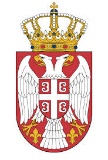                                    Република Србија                             МИНИСТАРСТВО ГРАЂЕВИНАРСТВА,                            САОБРАЋАЈА И ИНФРАСТРУКТУРЕ                                           Београд, Немањина 22-26
Понуђач мора да у целини попуни и потпише модел оквирног споаразумаи  достави га у понуди Овај оквирни споразум закључен је између: 1. Наручиоца: Министарства грађевинарства, саобраћаја и инфраструктуре са седиштем у Београду, Немањина 22-26, ПИБ 108510088, матични број 17855212, које заступа  потпредседница Владе и министарка проф. др Зорана З. Михајловић (у даљем тексту Наручилац)   и2. Извршиоца: _____________________________________________, са седиштем у _________, улица ____________________, ПИБ: ____________, матични број: __________, број рачуна: _____________________ код _______________________________, кога заступа _________________________________, директор (у даљем тексту: Извршилац ). Опционо (понуђачи из групе понуђача или подизвођачи): _________________________________________________________________________ _________________________________________________________________________(у случају подношења заједничке понуде, односно понуде са учешћем подизвођача, на горњим цртама морају бити наведени сви понуђачи из групе понуђача, односно сви подизвођачи) Стране у оквирном споразуму сагласно констатују: -  да је Наручилац у складу са Законом о јавним набавкама („Службени гласник РС,” бр. 124/12, 14/15 и 68/15 у даљем тексту: ЗЈН) и Одлуке о покретању поступка јавне набавке број: 404-02-74/2020-02 од 08.06.2020. године, спровео поступак јавне набавке мале вредности број 28/2020, чији је предмет набавке Услуге надзора над уклањањем објеката по решењима Републичких грађевинских инспектора, са циљем закључивања оквирног споразума са једним понуђачем на две године;- да је Наручилац донео Одлуку о закључењу оквирног споразума број ______ од ______ .     године, у складу са којом се закључује овај оквирни споразум између Наручиоца и Извршиоца;- да је Извршилац доставио понуду број___________од ____________       године, заведену код Наручиоца под бројем ___________ од________________ године, која чини саставни део овог оквирног споразума;- овај оквирни споразум не представља обавезу Наручиоца да закључи уговор о јавној набавци;- обавеза настаје закључивањем појединачног уговора о јавној набавци.ПРЕДМЕТ ОКВИРНОГ СПОРАЗУМАЧлан 1.Предмет овог оквирног споразума су Услуге надзора над уклањањем објеката по решењима Републичких грађевинских инспектора, број 28/2020, које ће за рачун Наручиоца обављати Извршилац, у складу са условима из конкурсне документације за ЈН број 28/2020, Понудом Извршиоца бр.___________ од _______. 2020. године, одредбама овог оквирног споразума и стварним потребама Наручиоца.ВАЖЕЊЕ ОКВИРНОГ СПОРАЗУМАЧлан 2.Овај оквирни споразум се закључује на период од две године, а ступа на снагу даном потписивања учесника споразума.ВРЕДНОСТ ОКВИРНОГ СПОРАЗУМАЧлан 3.Вредност оквирног споразума износи 5.000.000,00 динара без обрачунатог ПДВ-a, односно 6.000.000,00 динара са обрачунатим ПДВ-oм.Уговори о јавним набавкама извршавају се по јединичним ценама из прихваћене понуде Извршиоца. Укупна вредност свих уговора о јавним набавкама не може бити већа од вредности оквирног споразума из претходног става.НАЧИН И УСЛОВИ ЗАКЉУЧЕЊА ПОЈЕДНАЧНИХ УГОВОРАЧлан 4.Након ступања на снагу оквирног споразума, када настане потреба Наручиоца за предметом набавке, Наручилац ће Извршиоцу упутити позив за закључење уговора о јавној набавци.Наручилац ће у уговору навести: услугу који тражи,количину, обим и структуру исте, дефинисано пројектом уклањања објеката,рок извршења услуге.Уговори о јавној набавци који се закључују на основу оквирног споразума морају се доделити пре завршетка трајања оквирног споразума, с тим да се трајање појединих уговора закључених на основу оквирног споразума не мора подударати са трајањем оквирног споразума, већ по потреби може трајати краће или дуже.НАЧИН И РОК ПЛАЋАЊАЧлан 6.ОБАВЕЗЕ  ИЗВРШИОЦА УСЛУГЕ И НАРУЧИОЦАЧлан 7.Наручилац je дужан да:именује овлашћена лица за праћење реализације овог оквирног споразума и у року од 5 (пет) дана од дана закључења Уговора, о томе у писаној форми обавести Извршиоца,благовремено врши плаћања Извршиоцу за извршене услуге на основу исправно испостављене ситуације.  	Извршилац  се обавезује да за потребе Наручиоца изврши Услуге надзора над уклањањем објеката по решењима Републичких грађевинских инспектора, према конкретним захтевима Наручиоца.Извршилац се обавезује да уговорену услугу надзора изведе стручно и квалитетно у складу са Законом планирању и изградњи, („Службени гласник РС”, бр. ("Сл. гласник РС", бр. 72/2009, 81/2009 - испр., 64/2010 - одлука УС, 24/2011, 121/2012, 42/2013 - одлука УС, 50/2013 - одлука УС, 98/2013 - одлука УС, 132/2014, 145/2014, 83/2018, 31/2019, 37/2019, 09/20 - др. закон) уз примену свих мера заштите на раду и поштовање техничких прописа, норматива и обавезних стандарда који важе за ту врсту послова. Члан 8.Наручилац се обавезује да најмање 10 дана раније обавести Извршиоца о месту и времену спровођења надзора, као и да за сваки конкретан случај обезбеди присуство МУП-а током целог извршења и да обезбеди присуство свог овлашћеног представника.РОК ЗА ИЗВРШЕЊЕ УСЛУГЕЧлан 9.Овај оквирни споразум се закључује на период од две године, а почиње да важи даном потписивања.ПОЛИСА ОСИГУРАЊАЧлан 11.Извршилац је дужан да у року од 15 (петнаест) дана од дана закључења овог оквирног споразума Наручиоцу достави полису осигурања од професионалне одговорности за штету коју може причинити другој страни, у складу са Правилником о условима осигурања од професионалне одговорности („Службени гласник РС”, број 40/15), полису осигурања од одговорности за штету причињену трећим лицима и стварима трећих лица, са важношћу за цео период извршења услуге која је предмет овог оквирног споразума. Полису осигурања запослених на градилишту од последица несрећног случаја Извршилац доставља за сваки појединачно закључен уговор за услуге рушења, а пре почетка извршења налога Наручиоца. СРЕДСТВА ОБЕЗБЕЂЕЊАЧлан 12.Извршилац се обавезује да у року од 7 (седам) дана од дана закључења овог оквирног споразума преда Наручиоцу средство обезбеђења за добро извршење посла (меницу за добро извршење посла):- Сопствену бланко соло меницу за добро извршење посла, потписану и оверену од стране лица овлашћеног за заступање и регистровану у складу са чланом 47а Закона о платном промету („Службени лист СРЈ“ бр. 3/2002 и 5/2003 и „Сл. гласник РС“ бр. 43/2004, 62/2006, 31/2011 и 139/2014) и Одлуком о ближим условима, садржини и начину вођења Регистра меница и овлашћења („Службени гласник РС“ бр. 56/2011, 80/2015, 76/2016 и 82/2017);- Потврду о регистрацији менице; - Менично овлашћење да се меница у висини од 10% од вредности оквирног споразума без ПДВ-а, без сагласности понуђача може поднети на наплату, које мора да траје најмање 30 дана дуже од дана истека оквирног споразума; - Копију картона депонованих потписа код банке на којим се јасно виде депоновани потпис и печат понуђача, оверен печатом банке са датумом овере не старијим од 30 дана од дана отварања понуда; Потпис овлашћеног лица на меници и меничном овлашћењу мора бити идентичан са потписом у картону депонованих потписа. У случају промене лица овлашћеног за заступање, менично овлашћење остаје на снази. Понуђач ће активирати меницу и менично овлашћење у случају да понуђач не изврши своје обавезе дефинисане Оквирним споразумом или одбије да закључи појединачне уговоре.ПОДИЗВОЂАЧ  Члан 13.Извршилац ће део услуга које су предмет овог Оквирног споразума извршити преко подизвођача ________________________________ ул. ____________________________ бр. ____, ПИБ _______________________, матични број __________________, у свему у складу са понудом број _______________________ од ______________; Извршилац у потпуности одговара Наручиоцу за извршење уговорених обавеза, те и за услуге извршене од стране подизвођача, као да их је сам извршио; Извршилац не може ангажовати као подизвођача лице које није навео у понуди, у супротном Наручилац ће реализовати средство обезбеђења и раскинути Оквирни споразум, осим ако би раскидом Оквирног споразума Наручилац претрпео знатну штету.ВИША СИЛАЧлан 14.Уколико после закључења овог оквирног споразума наступе околности више силе које доведу до ометања или онемогућавања извршења обавеза дефинисаних Оквирним споразумом, рокови извршења обавеза ће се продужити за време трајања више силе.  Виша сила подразумева екстремне и ванредне догађаје који се не могу предвидети, који су се догодили без воље и утицаја страна у Оквирном споразуму и који нису могли бити спречени од стране погођене вишом силом. Вишом силом могу се сматрати поплаве, земљотреси, пожари, политичка збивања (рат, нереди већег обима, штрајкови), императивне одлуке власти (забрана промета увоза и извоза) и сл. Страна у Оквирном споразуму погођена вишом силом, одмах ће у писаној форми обавестити другу страну о настанку околности изазване вишом силом доставити одговарајуће доказе. РАСКИД ОКВИРНОГ СПОРАЗУМАЧлан 15.	У случају да стране не изврше своје обавезе на начин и у роковима утврђеним овим оквирним споразумом, оквирни споразум се може једнострано раскинути.	У случају из става 1. овог члана, страна је дужна да о томе, писаним путем обавести другу страну, у року од 10 дана пре дана раскида оквирног споразума, уз навођење разлога за раскид оквирног споразума.	У случају споразумног раскида оквирног споразума, стране ће сачинити писани споразум о раскиду оквирног споразума. Наведеним споразумом, стране ће регулисати међусобна права и обавезе доспеле до момента раскида оквирног споразума.	Уколико Наручилац претрпи штету услед неиспуњења уговорних обавеза од стране Извршиоца, исти је дужан да му надокнади штету у целини.	Наручилац ће раскинути овај споразум у случају изласка појединог члана из заједничке групе понуђача која је једна од страна потписника овог споразума.Овај споразум се може раскинути на оправдани захтев Наручиоца.Наручилац може раскинути овај споразум у случајевима:да Извршилац без оправданог разлога одбије да закључи појединачни уговор у складу са овим оквирним споразумом и активирати средство обезбеђења,да Извршилац не достави средство обезбеђења за добро извршење оквирног споразума и појединачног уговора у складу са чланом 10. овог споразума,раскида уговора закљученог на основу овог споразума уколико је одговорност за раскид на страни Извршиоца услуге,ако Извршилац стекне негативну референцу у извршењу овог споразума;злоупотребе и преварног поступања Извршиоца.ПРОМЕНА ПОДАТАКА Члан 16.Извршилац је дужан да у складу са одредбом члана 77. ЗЈН, без одлагања писмено обавести Наручиоца о било којој промени у вези са испуњеношћу услова из поступка јавне набавке, која наступи током важења оквирног споразума и да је документује на прописан начин.ПРЕЛАЗНЕ И ЗАВРШНЕ ОДРЕДБЕ Члан 17.Стране су сагласне да ће се на све оно што није утврђено овим оквирним споразумом, примењивати одредбе Закона о јавним набавкама, Закона о облигационим односима, Закона о планирању и изградњи и других подзаконских ака. Члан 18.Све евентуалне неспоразуме стране ће решавати споразумно, у супротном спорове ће решавати Привредни суд у Београду.Овај оквирни споразум је сачињен у 6 (шест) једнаких примерака, по 3 (три) за сваку страну.VIIМОДЕЛ УГОВОРА                                    Република Србија                             МИНИСТАРСТВО ГРАЂЕВИНАРСТВА,                            САОБРАЋАЈА И ИНФРАСТРУКТУРЕ                                           Београд, Немањина 22-26МОДЕЛ УГОВОРАУговор о пружању услуге надзора над уклањањем објеката по решењима Републичких грађевинских инспектораЗакључен између уговорних страна: 1. Министарства грађевинарства, саобраћаја и инфраструктуре са седиштем у Београду, Немањина 22-26, ПИБ 108510088, матични број 17855212, које заступа које заступа  потпредседница Владе и министарка Проф. др Зорана З. Михајловић (у даљем тексту Наручилац)    ( у даљем тексту Наручилац)   и2. _____________________________________________, са седиштем у _________, улица ____________________, ПИБ: ____________, матични број: __________, број рачуна: _____________________ код _______________________________, кога заступа _________________________________, директор (у даљем тексту: Извршилац ). Опционо (понуђачи из групе понуђача или подизвођачи): _________________________________________________________________________ __________________________________________________________________________________________________________________________________________________(у случају подношења заједничке понуде, односно понуде са учешћем подизвођача, на горњим цртама морају бити наведени сви понуђачи из групе понуђача, односно сви подизвођачи) Уговорне стране сагласно констатују: -  да је Наручилац је, на основу члана 39. Закона о јавним набавкама („Службени гласник РС,” бр. 124/12, 14/15 и 68/15 у даљем тексту: ЗЈН) и Одлуке о покретању поступка јавне набавке број: 404-02-74/2020-02  од 08.06.2020. године, спровео поступак јавне набавке мале вредности број 28/2020 чији је предмет набавке Услуге надзора над уклањањем објеката по решењима Републичких грађевинских инспектора, са циљем закључивања оквирног споразума са једним понуђачем на две године;- да је  Пружалац услуге доставио понуду број___________од ____________       године, заведено код Наручиоца под бројем ___________ од________________   године, која се налази у прилогу уговора и саставни је део уговора;- да је Наручилац, у складу са чланом 107. став 3. и члан 108. ЗЈН, на основу понуде   Извршиоца услуге и Одлуке о додели оквирног споразума број ______________ од ____________. године, изабрао понуду Извршиоца као најповољнију, за набавку Услуге надзора над уклањањем објеката по решењима Републичких грађевинских инспектора; (Попуњава Наручилац)- да је Наручилац закључио оквирни споразум број _____________ дана _______2020. године, и упутио позив за закључење уговора на основу којег се закључује овај уговор.ПРЕДМЕТ УГОВОРА Члан 1.Предмет овог уговора су услуге надзора над уклањањем објеката по решењима Републичких грађевинских инспектора, коју ће на основу позива Наручиоца вршити Извршилац, у складу са условима из конкурсне документације за ЈН број 28/2020 и одредбама Оквирног споразума.ВРЕДНОСТ УГОВОРАЧлан 2.Вредност овог уговора износи _____________ динара без обрачунатог ПДВ-a, односно __________________ динара са обрачунатим ПДВ-ом.ВАЖЕЊЕ УГОВОРА Члан 3.Овај уговор се закључује на период од 12 месеци или до утрошка средстава, и ступа на снагу даном потписивања уговорних страна.НАЧИН И РОК ПЛАЋАЊАЧлан 4.За обавезе плаћања које доспевају по овом уговору у 2021. години, Наручилац ће вршити плаћање Извршиоцу по обезбеђивању финансијских средстава усвајањем финансијског плана за 2021. годину. Уколико услед објективних околности које не зависе од воље наручиоца, Извршилац буде доведен у ситуацију да не може да користи средства предвиђена овим уговором, неће се сматрати да наручилац није испунио уговорне обавезеОБАВЕЗЕ  ИЗВРШИОЦА УСЛУГЕ И НАРУЧИОЦАЧлан 5. Наручилац je дужан да благовремено врши плаћања Извршиоцу за извршене услуге на основу исправно испостављене ситуације.Извршилац  се обавезује да за потребе Наручиоца изврши надзор рушења према конкретним захтевима Наручиоца.Извршилац се обавезује да уговорену услугу надзора рушења изведе стручно и квалитетно у складу са Законом планирању и изградњи, („Службени гласник РС”, бр. ("Сл. гласник РС", бр. 72/2009, 81/2009 - испр., 64/2010 - одлука УС, 24/2011, 121/2012, 42/2013 - одлука УС, 50/2013 - одлука УС, 98/2013 - одлука УС, 132/2014, 145/2014, 83/2018, 31/2019, 37/2019, 09/20 - др. закон), уз примену свих мера заштите на раду и поштовање техничких прописа, норматива и обавезних стандарда који важе за ту врсту послова. Члан 6.Наручилац се обавезује да најмање 10 дана раније обавести Извршиоца о месту и времену спровођења извршења,  као и да за сваки конкретан случај обезбеди присуство МУП-а током целог извршења и да обезбеди присуство свог овлашћеног представника.Члан 7.  	Уколико дође до отказивања извршења услуге (писаним или усменим обавештењем), Наручилац се обавезује да најмање 24 сата пре заказаног термина о томе обавести  Извршиоца и у том случају неће се вршити никаква наплата трошкова. У супротном наручилац се обавезује да Извршиоцу плати на име трошкова износ за евентуално ангажовану екипу и механизацију (без опреме и алата који нису коришћени) за период од 1 дана.             Ако се рушење откаже на лицу места, Наручилац је у обавези да плати на име трошкова за ангажовану радну снагу и механизацију (без опреме и алата који нису коришћени) као да су били ангажовани 2 дана. РОК ЗА ИЗВРШЕЊЕ УСЛУГЕЧлан 8.Понуђач је дужан да приступи извршењу у року од 10 дана од дана када га наручилац писаним путем обавести о извршењу. Рок за извршење по појединачно закљученим уговорима ће бити дефинисан у складу са усвојеним програмом за рушење. Пружање услуге надзора над уклањањем објеката по решењима Републичких грађевинских инспектора мора трајати колико и само извршење рушења на конкретним објектима.СРЕДСТВА ОБЕЗБЕЂЕЊАЧлан 9.Извршилац се обавезује да у року од 3 (три) дана од дана закључења овог уговора преда Наручиоцу средство обезбеђења за добро извршење посла (меницу за добро извршење посла):- Сопствену бланко соло меницу за добро извршење посла, потписану и оверену од стране лица овлашћеног за заступање и регистровану у складу са чланом 47а Закона о платном промету („Службени лист СРЈ“ бр. 3/2002 и 5/2003 и „Сл. гласник РС“ бр. 43/2004, 62/2006, 31/2011 и 139/2014) и Одлуком о ближим условима, садржини и начину вођења Регистра меница и овлашћења („Службени гласник РС“ бр. 56/2011, 80/2015, 76/2016 и 82/2017);- Потврду о регистрацији менице; - Менично овлашћење да се меница у висини од 10% од вредности уговора без ПДВ-а, без сагласности понуђача може поднети на наплату, које мора да траје најмање 30 дана дуже од дана истека уговора; - Копију картона депонованих потписа код банке на којим се јасно виде депоновани потпис и печат понуђача, оверен печатом банке са датумом овере не старијим од 30 дана од дана отварања понуда; Потпис овлашћеног лица на меници и меничном овлашћењу мора бити идентичан са потписом у картону депонованих потписа. У случају промене лица овлашћеног за заступање, менично овлашћење остаје на снази. Понуђач ће активирати меницу и менично овлашћење у случају да понуђач не изврши своје обавезе дефинисане Уговором.У случају оправданог продужења рока за извршење услуга које су предмет уговора о јавној набавци, важност манице за добро извршење посла се мора продужити.ПОЛИСА ОСИГУРАЊАЧлан 10.Извршилац је дужан да Наручиоцу достави Полису осигурања запослених на градилишту од последица несрећног случаја, и то пре почетка извршења налога Наручиоца.УГОВОРНА КАЗНА Члан 11.Ако Извршилац не изврши услуге које су предмет овог уговора у уговореном року, дужан је да плати уговорну казну у износу од 2‰ (два промила) од укупне уговорене вредности услуга, за сваки дан закашњења, с тим што укупан износ ове казне не може бити већи од 5% (пет процената) укупне уговорене вредности услуга.Обрачунати износ уговорне казне наплаћује се умањењем износа који је исказан у окончаној ситуацији. ПОДИЗВОЂАЧ                                                                  Члан 12.Извршилац ће део услуга које су предмет овог уговора извршити преко подизвођача ________________________________ ул. ____________________________ бр. ____, ПИБ _______________________, матични број __________________, у свему у складу са понудом број _______________________ од ______________; Извршилац у потпуности одговара Наручиоцу за извршење уговорених обавеза, те и за услуге извршене од стране подизвођача, као да их је сам извршио; Извршилац не може ангажовати као подизвођача лице које није навео у понуди, у супротном Наручилац ће реализовати средство обезбеђења и раскинути Уговор, осим ако би раскидом Уговора Наручилац претрпео знатну штету.ИЗМЕНЕ ТОКОМ ТРАЈАЊА УГОВОРА Члан 16.           Наручилац може након закључења уговора о јавној набавци без спровођења поступка јавне набавке повећати обим предмета набавке, с тим да се вредност Уговора може повећати максимално до 5% од укупне вредности првобитно закљученог Уговора, сходно члану 115. став 1. ЗЈН.Наручилац може дозволити измене током трајања уговора, на основу образложеног писаног захтева Извршиоца, из разлога на које Извршилац није могао  утицати, сходно члану 115. став 2. ЗЈН . Образложени захтев за измену уговора, Извршилац подноси Наручиоцу, у року од 2 (два) дана од дана сазнања за околности из става 2. овог члана, а најкасније у року од 5 (пет) дана пре истека коначног рока за извршење услуге наведене у члану 2. овог уговора.Уколико дође до продужења важности овог уговора, мора се продужити и рок трајања средства обезбеђења.  ВИША СИЛАЧлан 17.Уколико после закључења овог уговора наступе околности више силе које доведу до ометања или онемогућавања извршења обавеза дефинисаних уговором, рокови извршења обавеза ће се продужити за време трајања више силе.  Виша сила подразумева екстремне и ванредне догађаје који се не могу предвидети, који су се догодили без воље и утицаја страна у уговору и који нису могли бити спречени од стране погођене вишом силом. Вишом силом могу се сматрати поплаве, земљотреси, пожари, политичка збивања (рат, нереди већег обима, штрајкови), императивне одлуке власти (забрана промета увоза и извоза) и сл. Страна у уговору погођена вишом силом, одмах ће у писаној форми обавестити другу страну о настанку околности изазване вишом силом доставити одговарајуће доказе. РАСКИД УГОВОРАЧлан 18.	У случају да уговорне стране не изврше своје обавезе на начин и у роковима утврђеним овим уговором, уговор се може једнострано раскинути.	У случају из става 1. овог члана, уговорна страна је дужна да о томе, писаним путем обавести другу уговорну страну, у року од 15 дана пре дана раскида уговора, уз навођење разлога за раскид уговора.	У случају споразумног раскида уговора, уговорне стране ће сачинити писани споразум о раскиду уговора. Наведеним споразумом, уговорне стране ће регулисати међусобна права и обавезе доспеле до момента раскида Уговра.	Уколико Наручилац претрпи штету услед неиспуњења уговорних обавеза од стране Извршиоца, исти је дужан да му надокнади штету у целини.ПРОМЕНА ПОДАТАКА Члан 19.Извршилац је дужан да у складу са одредбом члана 77. ЗЈН, без одлагања писмено обавести Наручиоца о било којој промени у вези са испуњеношћу услова из поступка јавне набавке, која наступи током важења уговора о јавној набавци и да је документује на прописан начин. ПРЕЛАЗНЕ И ЗАВРШНЕ ОДРЕДБЕ Члан 20.Уговорне стране су сагласне да ће се на све оно што није утврђено овим уговором, примењивати одредбе Закона о јавним набавкама, Закона о облигационим односима, Закона о планирању и изградњи и других подзаконских ака. Члан 21.Све евентуалне неспоразуме уговорне стране ће решавати споразумно, у супротном спорове ће решавати Привредни суд у Београду.Члан 22.Овај уговор је сачињен у 6 (шест) једнаких примерака, по 3 (три) за сваку уговорну страну.                                   УСЛОВ:                                   УСЛОВ:                                 ДОКАЗ: 1. Да је регистрован код надлежног органа, односно уписан у одговарајући регистар (члан 75. став 1. тачка 1 Закона) За правно лице / предузетника: Извод из регистра Агенције за привредне регистре, односно извод из регистра надлежног Привредног суда или другог одговарајућег регистра (члан 77. став 1. Закона) 2. Да понуђач и његов законски заступник нису осуђивани за неко од кривичних дела као чланови организоване криминалне групе, да нису осуђивани за кривична дела против привреде, кривична дела против животне средине, кривично дело примања или давања  мита, кривично дело преваре (члан 75. став 1. тачка 2 Закона) За правно лице:Извод из казнене евиденције, односно уверењe основног суда на чијем подручју се налази седиште домаћег правног лица, односно седиште представништва или огранка страног правног лица, којим се потврђује да правно лице није осуђивано за кривична дела против привреде, кривична дела против животне средине, кривично дело примања или давања мита, кривично делопреваре;Извод из казнене евиденције Посебног одељења за организовани криминал Вишег суда у Београду, којим се потврђује да правно лице није осуђивано за неко од кривичних дела организованог криминала;Извод из казнене евиденције, односно уверење надлежне полицијске управе МУП-а, којим се потврђује да законски заступник понуђача није осуђиван за кривична дела против привреде, кривична дела против животне средине, кривично дело примања или давања мита, кривично дело преваре и неко од кривичних дела организованог криминала (захтев се може поднети према месту рођења или према месту пребивалишта законског заступника). Уколико понуђач има више законских заступника дужан је да достави доказ за сваког од њих.За предузетнике и физичка лица:Извод из казнене евиденције, односно уверење надлежне полицијске управе МУП-а, којим се потврђује да није осуђиван за неко од кривичних дела као члан организоване криминалне групе, да није осуђиван за кривична дела против привреде, кривична дела против животне средине, кривично дело примања или давања мита, кривично дело преваре (захтев се може поднети према месту рођења или према месту пребивалишта).  Доказ не може бити старији од 2 месеца пре отварања понуда  (члан 77. став 1. Закона)3. Да је измирио доспеле порезе, доприносе и друге јавне дажбине, у складу са прописима Републике Србије или стране државе када има седиште на њеној територији (члан 75. став 1. тачка 4 Закона)  За правно лице: Уверења Пореске управе Министарства финансија да је измирио доспеле порезе и доприносе и уверења надлежне локалне самоуправе према седишту понуђача да је измирио обавезе по основу изворних локалних јавних прихода;  За предузетнике: Уверења Пореске управе Министарства финансија да је измирио доспеле порезе и доприносе и уверења надлежне управе локалне самоуправе према седишту понуђача да је измирио обавезе по основу изворних локалних јавних прихода;  За физичко лице Уверења Пореске управе Министарства финансија да је измирио доспеле порезе и доприносе и уверења надлежне управе локалне самоуправе према седишту понуђача да је измирио обавезе по основу изворних локалних јавних прихода;  Доказ не може бити старији од 2 месеца пре отварања понуда (члан 77. став 1. Закона) 4. Да је поштовао обавезе које произлазе из важећих прописа о заштити на раду, запошљавању и условима рада, заштити животне средине, као и да нема забрану обављања делатности која је на снази у време подношења понуде  (члан 75. став 2. Закона) За правно лице /предузетнике /физичко лице Изјава о поштовању прописа Напомена: Изјаву о поштовању прописа морају да потпишу и овере печатом сви понуђачи. Уколико понуду подноси група понуђача, ова изјава мора бити потписана од стране овлашћеног лица сваког понуђача из групе понуђача и оверена печатом Доказ за правно  лице:Доказ за предузетнике:Да понуђач поседује решење министрства о испуњеноси услова за израду техничке документације или извођење радова, и то:За објекате у границама непокретних културних добара од изузетног значаја и културних добара уписаних у Листу светске културне и природне баштине, објекте у заштићеној околини културних добара од изузетног значаја са одређеним границама катастарских парцела и објекте у заштићеној околини културних добара уписаних у Листу светске културне и природне баштинеП090А1 – пројектовање архитектонских пројеката објеката у границама непокретних културних добара од изузетног значаја и културних добара уписаних у Листу светске културне и природне баштине и објеката у заштићеној околини културних добара од изузетног значаја са одређеним границама катастарских парцела и објеката у заштићеној околини културних добара уписаних у Листу светске културне и природне баштине илиИ090А1 – извођење грађевинско-занатских радова на објектима у границама непокретних културних добара од изузетног значаја и културних добара уписаних у Листу светске културне и природне баштине и на објектима у заштићеној околини културних добара од изузетног значаја са одређеним границама катастарских парцела и на објектима у заштићеној околини културних добара уписаних у Листу светске културне и природне баштинеЗа објекате у границама националног парка и објекте у границама заштите заштићеног природног добра од изузетног значаја П091A1 - пројектовање архитектонских пројеката у природним добрима од изузетног значајаилиИ091А1 - извођење грађевинско-занатских радова на објектима у границама националног парка и објектима у границама заштите заштићеног добра од изузетног значајаЗа објекате у заштићеним подручјима у складу са актом о заштити културних добараП090А2 – пројектовање архитектонских пројеката објеката у заштићеним подручјима у складу са актом о заштити културних добара или И090А2 – извођење грађевинско-занатских радовао на објектима у заштићеним подручјима у складу са актом о заштити културних добараДоказ за правно  лице:Извештај о бонитету за јавне набавке (образац БОН-ЈН) који издаје Агенција за привредне регистре, који мора да садржи: статусне податке понуђача, сажети биланс стања и биланс успеха за претходне 3 (три) обрачунске године (2019, 2018 и 2017. година). Уколико у образцу БОН-ЈН нису доступни подаци за 2019. годину, понуђач је у обавези да достави биланс успеха за 2019 годину.Доказ за предузетнике:Потврда о промету код пословне банке за 2019, 2018, 2017. годинуДоказ за правно  лице:За запослене доставити доказ којим на несумњив начин доказује да су исти запослени (МА обрасце) или радно ангажовани код понуђача. За радно ангажоване раднике Понуђач може доставити као доказ: - Уговор о привременим и повременим пословима уз МА образац или - Уговор о допунском раду или- Уговор о делу.Наведени уговори морају имати датум и заводни број понуђача.Понуђач је у обавези да достави:Копије лиценци (лиценце 300) издатих од Инжењерске коморе Србије и потврде о важости лиценци или  потврде о важности лиценце или уверењем о упису у регистар лиценцираних инжењера, архитеката и просторних планера доставити заједно са доказима о радном осносу или радном ангажовању).Доказ за предузетнике:За запослене доставити доказ којим на несумњив начин доказује да су исти запослени (МА обрасце) или радно ангажовани код понуђача. За радно ангажоване раднике Понуђач може доставити као доказ: - Уговор о привременим и повременим пословима уз МА образац или - Уговор о допунском раду или- Уговор о делу.Наведени уговори морају имати датум и заводни број понуђача.Понуђач је у обавези да достави:Копије лиценци (лиценце 300) издатих од Инжењерске коморе Србије и потврде о важости лиценци или  потврде о важности лиценце или уверењем о упису у регистар лиценцираних инжењера, архитеката и просторних планера доставити заједно са доказима о радном осносу или радном ангажовању).Доказ за правно  лице:Потврда надлежног Привредног суда као доказа да над понуђачем није покренут поступак стечаја или ликвидације, односно претходни стечајни поступакДоказ за предузетнике:Потврда надлежног Привредног суда као доказа да над понуђачем није покренут поступак стечаја или ликвидације, односно претходни стечајни поступакДоказ:Споразум понуђача доставити у понудиА)  САМОСТАЛНОБ)  СА ПОДИЗВОЂАЧЕМВ)  КАО ЗАЈЕДНИЧКУ ПОНУДУподаци о понуђачуподаци о понуђачуподаци о понуђачупотпун назив фирме :адреса седишта :овлашћено лице за потписивање уговора :особа за контакт :телефон :текући рачун и банка:шифра делатности:матични број: ПИБ број:ПДВ број:e-mail:Понуђач уписан у Регистар понуђача који се води код АПР (заокружити)ДАНЕподаци о подизвођачимаподаци о подизвођачимаподаци о подизвођачимаподаци о подизвођачима1.1.1.1.називадреса седиштаовлашћено лице за потписивање уговора :особа за контакт :телефон :текући рачун и банка:матични број: ПИБ број:ПДВ број:e-mail:проценат укупне вредности набавке (макс.  50%) и део предмета набавке који извршаваПодизвођач уписан у Регистар понуђача који се води код АПР (заокружити)ДАДАНЕ2.2.2.2.називадреса седиштаовлашћено лице за потписивање уговора :особа за контакт :телефон :текући рачун и банка:шифра делатности:матични број: ПИБ број:ПДВ број:e-mail:проценат укупне вредности набавке (макс.  50%) и део предмета набавке који извршава Подизвођач уписан у Регистар понуђача који се води код АПР (заокружити)ДАНЕНЕподаци о понуђачима из групе понуђача1.1.1.1.називадреса седиштаособа за контакт :телефон :текући рачун и банка:шифра делатности:матични број: ПИБ број:ПДВ број:e-mail:део предмета набавке који извршава Члан из групе понуђача уписан у Регистар понуђача који се води код АПР (заокружити)ДАДАНЕ2.2.2.2.називадреса седиштаособа за контакт :телефон :текући рачун и банка:шифра делатности:матични број: ПИБ број:ПДВ број:e-mail:део предмета набавке који извршава Члан из групе понуђача уписан у Регистар понуђача који се води код АПР (заокружити)ДАНЕНЕЈединица мереКоличинаЦена без ПДВрад 1 изршиоца / дану1ПДВЦена са ПДВНапомена:Цена  услуге вршења стручног надзора над извођењем радова на рушењу објеката, обухвата трошкове рада извршилаца, трошкове превоза, и све пратеће трошкове неопходне за извршење конкретне услуге (смештај, осигурање, комуникације, припремне активности,  заштиту на раду у време вршења стручног надзора, све друге трошкове Извршиоца стручног надзора који су неопходни за извршење конкретне услуге). Напомена:Цена  услуге вршења стручног надзора над извођењем радова на рушењу објеката, обухвата трошкове рада извршилаца, трошкове превоза, и све пратеће трошкове неопходне за извршење конкретне услуге (смештај, осигурање, комуникације, припремне активности,  заштиту на раду у време вршења стручног надзора, све друге трошкове Извршиоца стручног надзора који су неопходни за извршење конкретне услуге). Напомена:Цена  услуге вршења стручног надзора над извођењем радова на рушењу објеката, обухвата трошкове рада извршилаца, трошкове превоза, и све пратеће трошкове неопходне за извршење конкретне услуге (смештај, осигурање, комуникације, припремне активности,  заштиту на раду у време вршења стручног надзора, све друге трошкове Извршиоца стручног надзора који су неопходни за извршење конкретне услуге). Потпис овлашћеног лицаМ.П.Потпис овлашћеног лицаМ.П.Потпис овлашћеног лицаМ.П.Укупан износ трошкова:Потпис овлашћеног лицаМ.П.ПОТПРЕДСЕДНИЦА ВЛАДЕ                                                                                     И МИНИСТАРКАИЗВРШИЛАЦПроф. др Зорана З. Михајловић, директорПОТПРЕДСЕДНИЦА ВЛАДЕ                                                                                     И МИНИСТАРКАИЗВРШИЛАЦПроф. др Зорана З. Михајловић, директор